         ПОСТАНОВЛЕНИЕ                                                                                         JОПОб установлении пожароопасного сезона на территории муниципального образования "Усть-Мутинское сельское поселение"в 2022 году.В соответствии с постановлением Правительства Республики Алтай от 29 марта 2022 года № 103 "Об установлении начала пожароопасного сезона на территории Республики Алтай в 2022 г., с постановлением Главы Усть-Канского района (аймака) сельская администрация Усть-Мутинского сельского поселения ПОСТАНОВЛЯЕТ:1. Установить начало пожароопасного сезона на территории муниципального образования "Усть-Мутинское сельское поселение"с 1 апреля 2022 года.2. Настоящее постановление вступает в силу со дня обнародования и подлежит размещению на информационном сайте сельской администрации Усть-Мутинского сельского поселения в сети «Интернет».3. Контроль за исполнением Постановления оставляю за собой.          Глава Усть-Мутинского сельского поселения                                     В.А.ТоедовРЕСПУБЛИКА АЛТАЙ УСТЬ-КАНСКИЙ РАЙОНСЕЛЬСКАЯ АДМИНИСТРАЦИИ УСТЬ-МУТИНСКОГО СЕЛЬСКОГО ПОСЕЛЕНИЯ 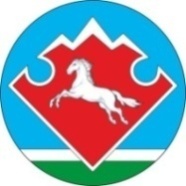 АЛТАЙ РЕСПУБЛИКАНЫНКАН-ООЗЫ АЙМАГЫНДА МОТЫ-ООЗЫ  JУРТJЕЕЗЕЗИНИН JУРТСЕЛЬСКАЯ АДМИНИСТРАЦИЯЗЫ     «01» апреля 2022 г.№ 21                                       с.Усть-Мута